День тринадцатый 15.06.18 –День «Юного пожарного»1. Викторина «Огонь – друг, огонь – враг!»2. «Коварная спичка»3. Викторина «Лекарственные растения»4. «Умелые руки»5. Подвижные игры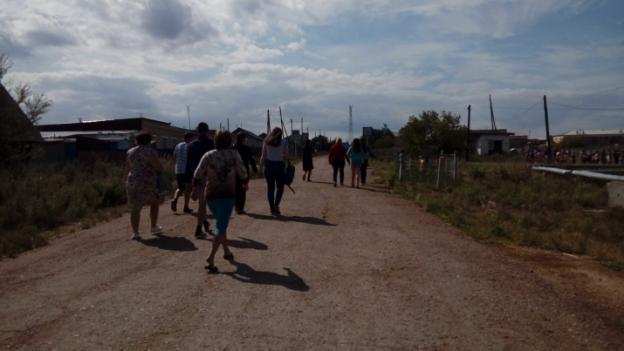 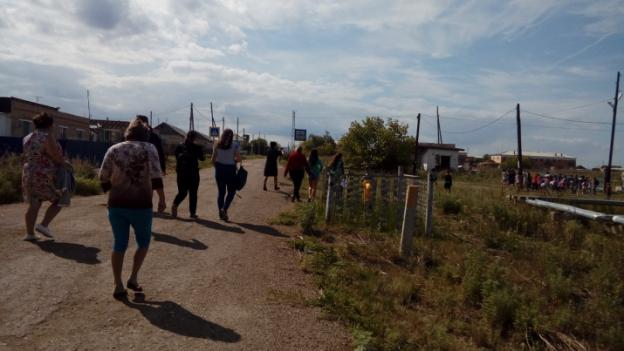 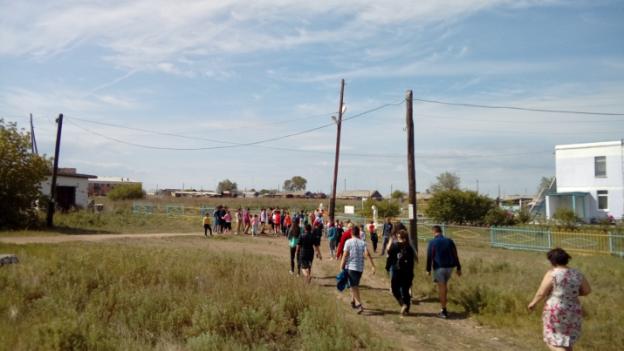 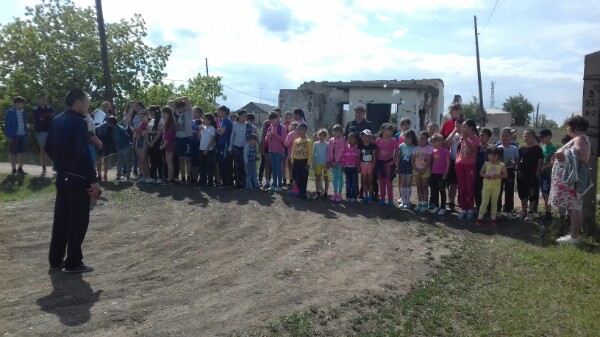 Эвакуация при пожаре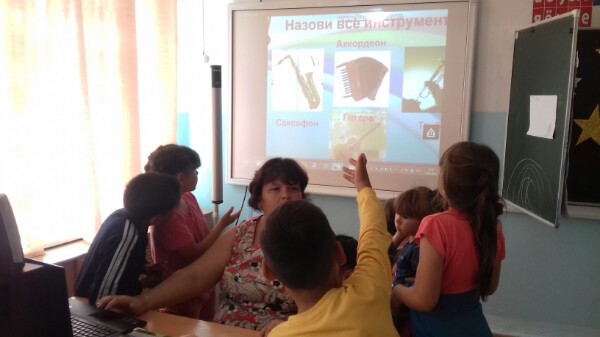 Игра-викторина «Назови инструмент»